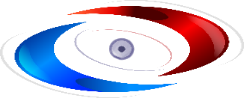 PĀMBAJTJA  HYRJENë bazë të nenit 8 të Ligjit për Shërbime Mediatike Audio dhe Audiovizuele (“Gazeta Zyrtare e Republikës së Maqedonisë” nr.184/13, 13/14, 44/14, 101/14, 132/14, 142/16, 132/17, 168/18, 248/18, 27/19 dhe “Gazeta Zyrtare e Republikës së Maqedonisë se Veriut” nr. 42/20, 77/21 dhe 154/23) dhe nenit 11 të Rregullores së punës së Agjencisë për Shërbime Mediatike Audio dhe Audiovizuele ( nr. 01-3732 /1 datë 29.07.2019 Agjencia miratoi programin e punës për vitin 2024.Me programin e punës janë përcaktuar detyrat dhe synimet që Agjencia duhet t’ përmbushë në vitin 2024, në përputhje me kompetencat e saj të përcaktuara në Ligjin për Shërbimet Mediatike Audio dhe Audiovizuele (LSHMAAV), Ligjin për Media dhe Kodin Zgjedhor.Në fund të korrikut 2023, kanë hyrë në fuqi ndryshimet dhe plotësimet e LSHMAAV, me çka ky ligj u përcaktua me Direktivën e Shërbimeve Mediatike Audio dhe Audiovizuele ( BE ) 2018/1808. Këto ndryshime jo vetëm që rritën kompetencën e Agjencisë ndaj subjekteve, veprimtaria e të cilave deri atëherë rregullohej, por edhe zgjeroi fushën e rregullimit me subjekte të tjera, pra ofruesit e shërbimeve të platformave të shkëmbimit të videove tani  janë nën kompetencën e Agjencisë, si dhe persona fizikë që janë ofrues të shërbimeve mediatike audiovizuele (vlogger/influencer). Në vitin në vijim, Agjencia do të ketë detyrimin të nisë procesin e hartimit të të gjitha dokumenteve dhe akteve nënligjore të parashikuara nga ndryshimet e fundit të LSHMAAV, për të cilat, natyrisht, do të jetë e nevojshme të organizohet dhe të mbahet një numër i madh i takimeve të punës me të  gjitha sublektet përkatëse.Një nga aktivitetet më të rëndësishme të rregullatorit në gjysmën e parë të vitit do të jetë monitorimi i pasqyrimit mediatik të zgjedhjeve presidenciale dhe parlamentare, i cili do të kryhet nga shpallja deri në përfundim të zgjedhjeve.Detyrimet programore të transmetuesve, detyrimet për të siguruar audiencë në veprimtarinë e tyre, publikimi i impresiumit, sigurimi i qasjes në informata që duhet tu vihet në dispozicion përdoruesve dhe detyrimeve  të tjera administrative do të jenë subjekt i mbikëqyrjes gjatë gjithë vitit.Përveç mbi punën e transmetuesve, Agjencia gjatë vitit do të realizojë mbikëqyrje edhe mbi punën e ofruesve të shërbimeve mediatike audio dhe audiovizuele sipas kërkesës, operatorët e rrjeteve publike të komunikimit elektronik dhe botuesit e mediave të shkruara.Për t'i bërë qasje më të madhe të programeve të transmetuesve për personat me aftësi të kufizuara në shqisa, do të përgatitet një akt nënligjor që do të marrë parasysh ndryshimet në Ligjin për Shërbimet Mediatike Audio dhe Audiovizuele nga viti 2023. Agjencia edhe këtë vit do të marrë pjesë në organizimin e Ditëve të Arsimimit Mediatik dhe do të ndërmerr aktivitete të tjera për ngritjen e vetëdijes publike për rëndësinë e arsimimit mediatik, si dhe aktivitete për forcimin e lirisë së shprehjes dhe lirisë së medive.Me qëllimin për të marrë të dhëna të sakta për gjendjen e industrisë, të cilat do të shërbejnë më tej në krijimin e politikave, do të përpunohet një analizë e tregut të shërbimeve mediatike audio dhe audiovizuele për vitin 2023 dhe  analiza të çështjeve gjinore dhe mënyrës së paraqitjes dhe përfaqësimit të grave dhe të burrave në programet e transteuseve.Në kuadër të bashkëpunimit ndërkombëtar dhe integrimit evropian, Agjencia do të vazhdojë të marrë pjesë në takimin e EPRA, MNRA, ERGA, do të marrë pjesë në përgatitjen dhe zbatimin e programit kombëtar për miratimin e legjislacionit evropian (NPAA), në takime të grupeve të punës për veprimtarinë audiovizive etj.Rregullatori do ta informojnë publikun rregullisht për aktivitetet e ndërmerra duke organizuar takime publike si dhe duke publikuar vazhdimisht  informacione në ueb faqet e tij.PROGRAMI I AKTIVITETET TË PLANIFIKUARAMBIKËQYRJE MBI TRANSMETUESIT 1.1. ZGJEDHJETMonitorimi i mbulimit mediatik të zgjedhjeve presidenciale 2024Sipas detyrimeve të Kodit Zgjedhor, Agjencia për Shërbime Mediatike Audio dhe Audiovizuele në gjysmën e parë të vitit 2024 do të monitorojë shërbimet programore të transmetuesve për pasqyrimin mediatik të zgjedhjeve presidenciale. Monitorimi do të kryhet nga dita e shpalljes së zgjedhjeve deri në përfundimin e tyre.Qëllimi : _ Respektimi i rregullave të përfaqësimit mediak nga Kodi Zgedhor për të siguruar mbulim të drejtë, të balancuar dhe të paanshëm mediatik të të gjithë kandidatëve për president, si dhe sigurimin e qasjes në informatat për zgjedhjet për personat me aftësi të kufizuara në shqisa.Aktivitetet:Mbikëqyrja e programeve të transmetuesve në përputhje me Metodologjinë për monitorimin e përfaqësimit zgjedhor mediatik përmes shërbimeve programore televizive dhe radio gjatë kohës së  proceseve zgjedhorePeriudha e realizimit: Gjatë gjysmës së parë të vitit 2024Rezultati: Raporte me shkrim nga mbikëqyrja e kryer	Monitorimi i pasqyrimit mediatik të zgjedhjeve parlamentare 2024Në vitin 2024, përveç zgjedhjeve presidenciale, do të mbahen edhe zgjedhjet parlamentare. Në bazë të detyrimeve të Kodit Zgjedhor, Agjencia do të kryej monitorimin e programeve të transmetuesve dhe të pasqyrimit mediatik të pjesëmarrësve në këtë proces zgjedhor. Monitorimi do të kryhet nga dita e shpalljes së zgjedhjeve deri në përfundimin e tyre.Qëllimi: Respektimi i rregullave për përfaqësim mediatik nga Kodi Zgjedhor për të siguruar mbulim të drejtë, të balancuar dhe të paanshëm mediatik të të gjithë pjesëmarrësve në procesin zgjedhor, si dhe sigurimin e qasjes të informacionit zgjedhor për personat me aftësi të kufizuara shqisore.Aktivitetet:Mbikëqyrja e programeve të transmetuesve në përputhje me Metodologjinë për monitorimin e përfaqësimit zgjedhor mediatik përmes shërbimeve programore televizive dhe radio gjatë kohës së proceseve zgjedhorePeriudha e realizimit: Gjatë gjysmës së parë të vitit 2024 Rezultati: Raporte me shkrim nga mbikëqyrja e kryer1.2. DETYRIMET PROGRAMORE TË TRANSMETUESVE Mbikëqyrja e programit do të zbatohet në përputhje me parimet e "Metodologjisë për kryerjen e mbikëqyrjes së programit" (monitorim)", në këtë mënyrë:A. Mbikëqyrja e rregullt programore, sipas Planit Vjetor për kryerje të mbikëqyrjes programore për vitin 2024;B. Mbikëqyrja e jashtëzakonshme programore, në bazë të iniciativës së paraqitur nga organet shtetërore, nga persona juridikë ose fizikë, si dhe në rast dyshimi për detyrë zyrtare të Agjencisë; dheC: Mbikëqyrja e kontrollit programor, pas skadimit të afatit të përcaktuar në masën e shqiptuar paralajmërim publik.Detyrimet e mëposhtme programore do t'i nënshtrohen mbikëqyrjes:Standardet për të drejtat e njeriut dhe parimet për transmetim të programit;Për mbrojtjen e të miturve;Dispozitat për promovimin dhe mbrojtjen e identitetit kulturor;Rregullat për transmetimin e komunikimeve komerciale;Koncepti programor për të cilin është dhënë licenca e transmetimit;Dispozitat për ngjarjet me të drejta ekskluzive të transmetimit dhe të drejtën për njoftim të shkurtër; dheDetyrime të tjera programore (transmetimi i kuizeve dhe programeve të tjera në të cilat premtohen shpërblime; kohëzgjatja minimale e transmetimit ditor; shfrytëzimi i shërbimeve telefonike me vlerë të shtuar dhe votimi telefonik në programe; transmetimi i lojërave të fatit; lidhja në një sistem të vetëm për transmetimin e programi të përbashkët, etj).Qëllimi: Rritja e respektimit të detyrimeve programore nga Ligji për Shërbime Mediatike Audio dhe Audioviziuele licencat për transmetim televiziv dhe radio, aktet nënligjore dhe akte të tjera miratuar nga Agjencia.Aktivitetet:Mbikëqyrja programore mbi programet e transmetuesve në përputhje me Metodologjinë për kryerjen e mbikëqyrjes programore  (monitorim) Periudha e realizimit: Gjatë vititRezultati : Raporte  me shkrim nga mbikëqyrjet e kryera programore1.3. DETYRIME TË TJERA TË  TRANSMETUESVE Përveç mbikëqyrjes së programit, Agjencia do të zbatojë edhe mbikëqyrje administrative për të siguruar përmbushjen e detyrimeve për:Publikim impresium;sigurimi i qasjes në informacionin që duhet t’i vihet në dispozicion përdoruesit;identifikimi i shërbimit të programit;evidencë ditore e programit të transmetuar;regjistrimin e sinjalit dalës nga programi;dorëzimin e raportit për përmbushjen e konceptit programor; dheplotësimin e kushteve minimale kadrovike.Mbikëqyrja administrative do të zbatohen si:A. Mbikëqyrje e rregullt administrative, sipas Planit Vjetor për kryerjen e mbikëqyrjes administrative në vitin 2024;B. Mbikëqyrje e jashtëzakonshme administrative; dheC. Mbikëqyrje e kontrollit administrativ.Përveç kësaj, Agjencia do të monitorojë edhe përmbushjen e detyrimeve të transmetuesve për pagesën e kompensimit për licencat e transmetimit televiziv dhe radio dhe nëse është e nevojshme, do të kryejë edhe mbikëqyrje administrative në lidhje me ndërprerje të mundshme me transmetim të programeve për më shumë se 30 ditë.Qëllimi: Rritja e respektimit të detyrimeve administrative të transmetuesve që dalin nga Ligji për Media, Ligji për Shërbimet Mediatike Audio dhe Audiovizuele dhe aktet nënligjore.Aktivitetet:Mbikëqyrja administrative mbi funksionimin e transmetuesvePeriudha e realizimit : Gjatë vititRezultati: Raporte me shkrim nga mbikëqyrjet e kryera administrative1.4. FUNKSIONIMI PUBLIK I TRANSMETUESVEPërmbushja e detyrimeve të transmetuesve për sigurumin publik në funksionimin e tyre ( në drejtim të rregullatorit dhe publikut) Agjencia dhe këtë vit do të vazhdojë të monitorojë përmes mbikëqyrjeve administrative që do të zbatohet në përputhje me Planin vjetor për kryerje të mbikëqyrjes administrative në vitin 2024.Qëllimi: Rritja e transparencës së strukturës së pronësisë, editorialit dhe financimit të transmetuesve.Aktivitetet:Mbikëqyrja administrative mbi funksionimin e transmetuesvePeriudha e realizimit: Gjatë vitit Rezultati: Raporte me shkrim nga mbikëqyrjet e kryera administrative1.5. MBROJTJA E PLURALIZMIT TË PRONËSISË SË TRANSMETUESVEMe qëllim të mbrojtjes së pluralizmit të pronësisë së transmetuesve, para se të marrë vendim për ndryshimin e strukturës së pronësisë së transmetuesit, Agjencia do të shqyrtojë nëse me ndryshimet e planifikuara do të shkelen dispozitat e Ligjit për Shërbimet Mediatike Audio dhe Audiovizuele. Gjithashtu, Agjencia në vazhdimësi do të monitorojë pronësinë për sa i përket dispozitave ligjore që kanë të bëjnë me kufizimet në fitimin e pronësisë, ndalimet e veçanta të fitimit të pronësisë dhe parandalimin e përqendrimit të paligjshëm mediatik.Qëllimi: Sigurimi i pluralizmit të pronësisë së transmetuesve.Aktivitetet:Veprimi sipas njoftimeve të dorëzuara për ndryshimin e strukturës së pronësisë së transmetuesvePeriudha e realizimit: Gjatë vititRezultati: Vendime për miratimin ose ndalimin e ndryshimit të strukturës së pronësisëMonitorimi i strukturës së pronësisë së transmetuesvePeriudha e realizimit: Gjatë vititRezultati: Njoftimet nga mbikëqyrjet e kryera; procedurat e iniciuara për konstatimin të përqendrimit të paligjshëm mediatik, përkatësisht shkelje të ndalesave nga nenet 34, 35 dhe 38 të Ligjit për shërbime mediatike audio dhe audiovizuele; raportet me shkrim nga mbikëqyrjet administrative të realizuara.Përgatitja e raporti vjetor për pronësinë e medias (përshkrimi i pronësisë së medias, ndryshimet në strukturën e pronësisë dhe konstatim i koncentrimit të paligjshëm mediatik tek transmetuesit)Periudha e realizimit: Gjysma e parë e vitit 2024Rezultati: Raporti i përgatitur për pronësinë e medias1.6. MBIKËQYRJE PROFESIONALEMbikëqyrja profesionale, e cila kryhet për të përcaktuar nëse transmetuesit i plotësojnë kushtet teknike në përputhje me licencën për transmetim televiziv ose radio, Agjencia do të zbaton mbi transmetuesit që do të pajisen me licencë të re, si dhe mbi ata që do të ndryshojnë vendndodhjen e ambienteve në të cilat prodhohet programi ose do ta zgjerojnë me ambiente të reja studioje.Qëllimi: Plotësimi i kushteve teknike për kryerjen e veprimtarisë.Aktivitetet:Mbikëqyrja profesionale e transmetuesvePeriudha e realizimit: Pas dhënies së licencës për transmetim televiziv ose radio, si dhe gjatë ndryshimit të vendndodhjes së ambienteve në të cilat prodhohet programi (studio) ose kur zgjerohet me ambiente të reja  studioje.Rezultati: Procesverbale nga mbikëqyrje të kryera profesionalekorniza ligjoreMe ndryshimet e LSHMAAV që kanë hyrë në fuqi në fund të korrikut 2023, është parashikuar që Agjencia të miratojë akte të reja nënligjore që do të zhvillojnë  dispozita të caktuara nga LSHMAAV dhe do të mundësojnë zbatimin e tyre, si dhe do të ndryshojnë dhe plotësojnë disa nga ktet nënligjore ekzistuese. Afati në të cilin Agjencia është e detyruar të miratojë aktet nënligjore është përcaktuar në nenin 32 të dispozitave kalimtare dhe është dy vjet nga dita e hyrjes në fuqi të tyre, gjegjësisht më së voni deri në korrik të vitit 2025. Aktet nënligjore që do të hartohen dhe miratohen:Rregullore që do të përcaktojë mënyrën e sigurimit të pjesëmarrjes dhe shikueshmërisë së veprave evropiane në katalogun e programeve të ofruesve të shërbimeve mediatike audiovizuele sipas kërkesës (neni 60),Rregullore që do të përcaktojë se cili person fizik do të konsiderohet ofrues i shërbimeve mediatike audiovizuele sipas kërkesës dhe formën dhe përmbajtjen e formularit të aplikimit për regjistrim në regjistrin e ofruesve të shërbimeve mediatike audiovizuele sipas kërkesës (neni 56);Rregullore që do të përcaktojë formën dhe përmbajtjen e formularit të aplikimit për regjistrim dhe formën dhe përmbajtjen e Regjistrit të ofruesve të shërbimeve të platformës për shkëmbim të videove (neni 144-b), dheRregullore që do të përcaktojë masat që ofruesit e shërbimeve mediatike audiovizuele janë të detyruar të zbatojnë për t'i bërë shërbimet e tyre më të aksesueshme për personat me aftësi të kufizuara, si dhe mënyrën se si do të zbatohen detyrimet për sigurimin e përfshirjes sociale (neni 26).Aktet nënligjore që do të ndryshohen dhe plotësohen:Rregullore për mbrojtjen e të miturve,Rregullore për sponsorizim,Udhëzues për zbatimin e dispozitave për vendosje (plasim) të produktit.Gjithashtu, do të bëhen ndryshime dhe plotësime në Udhëzuesin për monitorimin e " gjuhës së urrejtjes " .Qëllimi: Rregullimi i dispozitave ligjore nëpërmjet miratimit të akteve nënligjore.Aktivitetet:Miratimi i akteve nënligjorePeriudha e realizimit : Gjatë vititRezultati: Aktet nënligjore të miratuaraPËRFSHIRJA SOCIALE  Agjencia do të vazhdojë të përpiqet të motivojë transmetuesit dhe shërbimet e mediave audiovizuele sipas kërkesës për t'i bërë programet/përmbajtjen e tyre të aksesueshme për personat me aftësi të kufizuara shqisore. Aktivitetet e këtij plani do të synojnë kryesisht miratimin e akteve nënligjore bazuar në ndryshimet e Ligjit për shërbime mediatike audio dhe audiovizuele nga korriku 2023 dhe zbatimin e tij.Qëllimi: Aksesueshmëri më e madhe e programeve të ofruesve të shërbimeve mediatike audio dhe audiovizuele për personat me aftësi të kufizuara shqisore.Aktivitetet:Përgatitja dhe miratimi i aktit nënligjorPeriudha e realizimit: Në gjysmën e parë të vititRezultati : Akt nënligjor i hartuarInkurajimi i ofruesve të shërbimeve mediatike audio dhe audiovizuele për t'i bërë programet/përmbajtjen e tyre të aksesueshme për personat me aftësi të kufizuara shqisorePeriudha e realizimit: Gjatë vititRezultati: Takimet e mbajtura dhe aktivitetet e realizuara3. ARSIMIMI MEDIATIKAktivitetet e Agjencisë për nxitjen e arsimimit mediatik dhe në vitin 2024 do të realizohen nëpërmjet bashkëpunimit me sektorin civil, institucionet arsimore dhe të gjitha palët e tjera të interesuara. Do të vazhdojë dhe mbështetja e Rrjetit për arsimim mediatik dhe Agjencia do të mbetet aktive dhe në nivel ndërkombëtar. Të gjitha aktivitetet do të synojnë ngritjen e vetëdijes për rëndësinë e arsimimit mediatik në shoqërinë informative në të cilën jetojmë dhe ndaj zhvillimit të kompetencave të qytetarëve të Maqedonisë për arsimim mediatik. Qëllimi : Shkallë më e lartë e kompetencave për arsimim mediatik të qytetarëve.Aktivitetet:Mbështetja e Rrjetit për arsimim mediatikPeriudha e realizimit: Gjatë gjithë vititRezultati: Takimet e realizuara të Rrjetit dhe projektet e realizuara; redaktimi, përditësimi dhe mirëmbajtja e ueb-faqes së internetit për arsimimin mediatik; dhe koordinimi i komunikimit elektronik në RrjetOrganizimi i Ditëve të Arsimimit Mediatik 2024Periudha e realizimit: Në gjysmën e dytë të vititRezultati: Mbahen Ditët e Arsimimit Mediatik 2024Rritja e ndërgjegjësimit të publikut për rëndësinë e arsimimit mediatikPeriudha e realizimit : Gjatë vitit - sipas nevojësRezultati: Hartimi i materialit propagandistik dhe aktivitetet e zbatuara4. INKURAJIMI I LIRISË SË SHPREHJES DHE LIRISË SË MEDIASNë vitin 2024 do të vazhdojnë aktivitetet që synojnë forcimin e kulturës editoriale, pavarësinë e politikës editoriale dhe ndërgjegjësimin për rëndësinë e respektimit të standardeve profesionale mes profesionistëve të medias, veçanërisht në kontekstin e pasqyrimit të balancuar dhe të paanshëm të proceseve zgjedhore dhe në lidhje me çështjet gjinore.Qëllimi: Forcimi i lirisë së shprehjes dhe lirisë së medias.Aktivitetet:Organizimi dhe mbështetja e aktiviteteve të ndryshme që synojnë përmirësimin e respektimit të standardeve profesionale për kryerjen e veprimtarisë transmetuesePeriudha e realizimit: Gjatë vititRezultati: Ngjarje të mbajtura, mbështetje të tjera të ofruaraPrezantimi dhe debati mbi rezultatet e analizave të çështjeve gjinore dhe mënyra e shfaqjes dhe përfaqësimit të grave dhe burrave në programet e transmetuesvePeriudha e realizimit: Gjatë vititRezultati: Ngjarjet e mbajturaTrajnim për të punësuarit në Agjencion për zbatimin e çështjeve të ndryshme që dalin nga harmonizimi i rregullores kombëtare të medias me standardet e BE-së.Periudha e realizimit: Gjatë vititRezultati: Punëtoritë e mbajtura5. LICENCAVE PËR TELEVIZION OSE RADIO TRANSMETUESAgjencia do të japë licenca për transmetim televiziv ose radio nëpërmjet konkursi publik (nëse me studim të përgatirut paraprakisht konstatohet se ka arsyetim për shpallje të konkursi publik nga aspekti i përmbushjes së objektivave të LSHMAAV dhe nga aspekti i nevojave të audiencës) dhe pa shpallje të konkursi publik (pas dorëzimit të kërkesës së rregullt për dhënien e licencës nga pala e interesuar, nëse konstatohet se aplikanti i përmbush kushtet dhe detyrimet e përcaktuara me LSHMAAV dhe rregulloret e miratuara në bazë të tij), në varësi të faktit nëse shërbimet programore do të të transmetohet nëpërmjet burimi të kufizuar (radiofrekuncave ose kapaciteteve të multipleksit dixhital tokësor) ose nëpërmjet burimi të pakufizuar (rrjeti publik të komunikimit elektronik ose sateliti).Qëllimi: Rritja e cilësisë së përmbajtjeve televizive dhe radio që janë të disponueshme për audiencën, si dhe mundësimi i publikut për të pasur qasje në më shumë informacione nga burime të ndryshme.Aktivitetet:Dhënia e licencave për transmetim televiziv ose radio me konkurs publik dhe pa shpallur konkurs publikPeriudha e realizimit: Sipas nevojës, gjatë gjithë vitit, sipas detyrës zyrtare ose me pranim të kërkese me shkrim nga palë e interesuarRezultati: Janë dhënë licenca për transmetim televiziv ose radio6. OFRUESIT E SHËRBIMEVE MEDIATIKE AUDIO DHE AUDIOVIZUELE SIPAS KËRKESËSObjekt i mbikëqyrjes tek ofruesit e shërbimeve mediatike audiovizuele sipas kërkesës do të jetë përmbushja e detyrimeve të mëposhtme ligjore:transmetimi i veprave kinematografike gjatë periudhës së përcaktuar në marrëveshjet me mbajtësit e të drejtave;mbrojtja e të miturve;përdorimi i gjuhës dhepromovimi i prodhimit dhe qasje në veprat audiovizuele evropiane.Gjithashtu, Agjencia do t'i evidenton në regjistër dhe do të japë çertifikata për regjistrim të subjekteve që në vitin 2024 do të paraqesin kërkesë për evidentim në regjistrin e ofruesve të shërbimeve mediatike audiovizuele sipas kërkesës. Duke pasur parasysh që këto subjekte i paguajnë rregullatorit tarifë vjetore për mbikëqyrje, Agjencia gjatë vitit 2024 do të ndërmarrë aktivitete lidhur me përmbushjen e detyrimit për pagesën e kompensimit (tarifës) në afatin e përcaktuar ligjor. Me ndryshimet e fundit të LSHMAAV, parashikohen detyrime për Agjencinë që të përshkruajë mënyrën e sigurimit të pjesëmarrjes dhe shikueshmërisë së veprave evropiane në katalogun e programeve të ofruesve të shërbimeve mediatike audiovizuele sipas kërkesës (neni 60) dhe të përshkruajë se cili person fizik do të konsiderohet si ofrues i shërbimit  mediatik audiovizual sipas kërkesës, si dhe formën dhe përmbajtjen e formularit të aplikimit për evidentim në regjistrin e ofruesve të shërbimeve mediatike audiovizuele sipas kërkesës (neni 56). Ky proces nënkupton domosdoshmërisht që të përfshihen të gjitha palët e interesuara, që do të thotë se Agjencia do të organizojë numër të madh takimesh pune me të gjitha palët e interesuara.Qëllimi: Ofrimi i shërbimeve mediatike audiovizuele sipas kërkesës në përputhje me dispozitat ligjore.Aktivitetet:Miratimi i aktit nënligjor që do të përcaktojë mënyrën e sigurimit të pjesëmarrjes dhe shikueshmërisë së veprave evropiane në katalogun e programeve të ofruesve të shërbimeve mediatike audiovizuele sipas kërkesës.Periudha e realizimit : Në gjysmën e parë të vititRezultati: Akt nënligjor i miratuarMiratimi i  aktit nënligjor që do të përcaktojë se cili person fizik do të konsiderohet si ofrues i shërbimit mediatik audiovizual sipas kërkesës, si dhe formën dhe përmbajtjen e formularit të aplikimit për evidentim në regjistrin e ofruesve të shërbimeve mediatike audiovizuele sipas kërkesës.Periudha e realizimit : Në gjysmën e parë të vititRezultati: Akt nënligjor i miratuarMbikëqyrja mbi punën e ofruesve të shërbimeve mediatike audiovizuele sipas kërkesësPeriudha e realizimit : Gjatë gjithë vititRezultati: Raporte me shkrim nga mbikëqyrjet e kryera programoreLdhënia e çertifikatave për regjistrimin në regjistrin e ofruesve të shërbimeve mediatike audiovizuele sipas kërkesësPeriudha e realizimit: Gjatë gjithë vitit, sipas dorëzimit të aplikimeve për evidentim në regjistrin e ofruesve të shërbimeve mediatike audiovizuele sipas kërkesës.Rezultati: Çertifikatat e dhëna për regjistrim në regjistrin e ofruesve të shërbimeve mediatike audiovizuele sipas kërkesësLlogaritja e kompensimit vjetor, përgatitja dhe dorëzimi i aktvendimeve dhe faturave dhe monitorimi i arkëtimit të kompensimit  vjetor për mbikëqyrje.Periudha e realizimit: Gjatë gjithë vititRezultati: Përgatitja dhe dorëzimi i aktvendimeve dhe faturave për kompensim vjetor për mbikëqyrje7. platformat e SHPËRNDARJES SË videovePlatformat e shpërndarjes së videove janë subjekte mbi punën e të cilave Agjencia deri më tani nuk ka pasur kompencë. Me harmonizimin e legjislacionit të Maqedonisë me Direktivën për Shërbime Mediatike Audiovizuele (UE) 2018/1808 , në korrik të vitit 2023, për herë të parë ligjvënësi përcaktoi se Agjencia do të ketë kompetenca dhe mbi punën e tyre. Konkretisht, në pajtim me nenin 144-b, para fillimit të ushtrimit të veprimtarisë, ofruesit e shërbimit të platformës së shkërndarjes së videove janë të detyruar të regjistrohen në Agjenci, e cila nga ana e saj është e detyruar të japë çertifikata për regjistrim dhe të udhëheqë regjistrin e këtyre subjekteve.Qëllimi: Ofrimi i një shërbimi të platformës së shpërndarjes së videove në pajtim me dispozitat ligjore.Aktivitetet:Aktivitete për miratimin e aktit nënligjor që do të përcaktojë formën dhe përmbajtjen e formularit të aplikimit për regjistrim dhe në Regjistrin e ofruesve të shërbimeve të platformave të shpërndarjes së videovePeriudha e realizimit : Gjatë gjithë vititRezultati: Aktivitetet e ndërmarra për miratimin e aktit nënligjor8. OPERATORËT E RRJETIT PUBLIK TË KOMUNIKIMIT ELEKTRONIKMbi punën e operatorëve të rrjeteve publike të komunikimit elektronik, Agjencia do të kryejë mbikëqyrje programore (të rregullt, të jashtëzakonshëm dhe kontrolluese) për të konstatuar nëse ata i përmbushin detyrimet e Ligjit për Shërbime Mediatike Audio dhe Audiovizuele, përkatësisht:regjistrim paraprak të shërbimeve programore që i ritransmetojnë, mbrojtjen e të miturve, përdorimi i gjuhës, ritransmetimin e shërbimeve programore të transmetuesve vendas vetëm në zonën e shërbimit për të cilën transmetuesi ka licencë për transmetim, dhe detyrimet shtesë për to të përcaktuara në Ligjin për shërbimet mediatike audio dhe audiovizuele. Agjencia do t’i evidentojë në regjistrin e operatorëve që ritransmetojnë paketa programore ato subjekte që në vitin 2024 do të dorëzojn aplikim për evidentim dhe do të japë çertifikata për regjistrimin e shërbimeve programore që do të ritransmetojnë, në bazë të aplikimit të dorëzuar më parë dhe të rregulluar të drejtat e autorit dhe të drejtat e përafërta. Pas një përllogaritjeje paraprake të kompensimit vjetor për mbikëqyrje dhe faturës së dorëzuar drejtuar operatorëve, Agjencia do të monitorojë përmbushjen e detyrimit për pagesën e këtij kompensimi. Qëllimi: Ritransmetimi i shërbimeve programore në pajtim me dispozitat ligjore.Aktivitetet :Mbikëqyrja programore mbi punën e operatorëve të rrjeteve publike të komunikimit elektronikPeriudha e realizimit: Gjatë gjithë vititRezultati: Raport me shkrim nga mbikëqyrja e kryer programoreEvidentimi në regjistrin e operatorëve që ritransmetojnë paketa programore dhe dhënia e çertifikatave për regjistrimin e një pakete shërbimesh programore pas një kontrolli praprak të rregullsisë dhe kompletimit të aplikacionit të dorëzuarPeriudha e realizimit: Gjatë gjithë vitit, pas dorëzimit të aplikimeve për evidentim në regjistrin e operatorëve që ritransmetojnë shërbime programore dhe për regjistrimin e një pakete shërbimesh programore.Rezultati: Çertifikatat e dhëna për regjistrimin e një pakete shërbimesh programoreLlogaritja e kompensimit vjetor, përgatitja dhe dorëzimi i aktvendimeve dhe faturave dhe monitorimi i arkëtimit të kompensimit (tarifës) vjetor për mbikëqyrje.Periudha e realizimit: Gjatë gjithë vititRezultati: Përgatitja dhe dorëzimi i aktvendimeve dhe faturave për kompensim vjetor për mbikëqyrje9 . MBIKËQYRJE MBI  BOTUESIT E MEDIAVE TË SHKRUARANë pajtim me Planin vjetor për kryerje të mbikëqyrjes administrative në vitin 2024, Agjencia do të kryejë mbikëqyrje administrative mbi botuesit e mediave të shkruara me qëllim monitorimin e përmbushjes së detyrimeve të Ligjit për media për publikim impresium dhe sigurimin e publicitetit në punën e tyre. Gjithashtu, lëndë e mbikëqyrjes së jashtëzakonshme mbi këto subjekte do t’i nënshtrohet detyrimit për mbrojtjen e të miturve dhe emërimin e redaktorit përgjegjës. Qëllimi: Përmbushja e detyrimeve të botuesve të medias së shkruar.Aktivitetet:Mbikëqyrja administrative mbi punën e botuesve të medias së shkruarPeriudha e realizimit: Gjatë gjithë vititRezultati: Raporte me shkrim nga mbikëqyrjet e kryera administrative10. ANALIZË DHE HULUMTIMEPër të marrë njohuri të gjithanshme për punën ekonomike të televizioneve dhe radiove, në vitin 2024 Agjencia do të përpiloi "Analizën e tregut të shërbimeve mediatike audio dhe audiovizuele për vitin 2023", dhe në lidhje me strukturën kuadrovike do të përpiloi analizën. "Struktura e të punësuarve në industrinë mediatike audio dhe audiovizuele në 2023." Rregullatori dhe këtë vit do të zbaton gjithashtu analiza të çështjeve gjinore dhe mënyrës se si gratë dhe burrat prezantohen dhe përfaqësohen në programet e transmetuesve, si dhe do të përpilon dhe analizë të sistemit të komunikimit të informacionit të Agjencisë dhe raport mbi sigurinë e  rrjetit IT të Agjencisë. Qëllimi: Hartimi i situatës në industri, sigurimi i të dhënave përkatëse që do të përdoren në krijimin e politikave dhe në zbatimin e kompetencave ligjore, si dhe vendosje e një sistemi të ri komunikimi informacioni modern në Agjenci.Aktivitetet:Analiza e tregut të shërbimeve mediatike audio dhe audiovizuele për vitin 2023Periudha e realizimit: Tremujori i tretë 2024Rezultati: Përpilimi i analizës së tregut të shërbimeve mediatike audio dhe audiovizuele për vitin 2023Analiza e numrit dhe strukturës së të punësuarve në stacionet televizive dhe radiostacionet në vitin 2023Periudha e realizimit: Tremujori i tretë 2024Rezultati: Përpilim i Strukturës së të punësuarve në industrin mediatike audio dhe audiovizuele në vitin 2023Analiza e çështjeve gjinore dhe të mënyrës së përfaqësimit dhe paraqitjes të grave dhe burrave në programet e transmetuesve Periudha e realizimit: Gjatë vitit 2024Rezultati: Raporti i përpiluarPërpilimi i  analizës të sistemit të komunikimit informativ të AgjencisëPeriudha e realizimit: Gjatë vitit 2024Rezultati: Përpilimi i analizë për sistemin e komunikimit informativ të AgjencisëTesti për sigurinë dhe qëndrueshmërisë së rrjetit dhe internet portaleve të AgjencisëPeriudha e realizimit: Gjatë vitit 2024Rezultati: Raport i përpiluar nga ekspert profesional i jashtëm për sigurinë e rrjetit IT11. BASHKËPUNIMI NDËRKOMBËTARNë sferën e bashkëpunimit ndërkombëtar, Agjencia do të marrë pjesë rregullisht në takimet e organizatave dhe shoqatave ndërkombëtare nga sfera audiovizuele në të cilën është anëtare ose ka status vëzhgues - Platforma Evropiane e Organeve Rregullatore (EPRA), Rrjeti Mesdhetar i Organeve Rregullatore (MNRA), Grupi i Rregullatorëve Evropianë për shërbime mediatike audiovizuele (ERGA) dhe në ngjarje të tjera relevante ndërkombëtare nga fusha audiovizuele. Rregullatori do të vazhdojë të punojë në mënyrë aktive në promovimin dhe thellimin e bashkëpunimit bilateral me rregullatorë nga Evropa, misioni i OSBE-së në Shkup, Këshilli i Evropës. Gjithashtu, do të marrë pjesë dhe në procesin e Rishikimit Periodik Universal të Këshillit për të Drejtat e Njeriut të Kombeve të Bashkuara.Qëllimi: Shkëmbimi i informacionit, përvojave dhe praktikave të mira me organet rregullatore në fushën e shërbimeve audiovizuele për çështje që lidhen me zbatimin e legjislacionit mediatik, si dhe pjesëmarrjen e rregullatorit në aktivitetet ndërkombëtare që synojnë inkurajimin e lirisë së shprehjes, lirisë së medias dhe krijimit të një mjedis të favorshëm për mediat.Aktivitetet:Pjesëmarrja në punën e shoqatave të organeve rregullatore në fushën audiovizuele: Platforma Evropiane e Organeve Rregullatore (EPRA), Grupi i Rregullatorëve Evropianë për Shërbimet Mediatike Audiovizuele (ERGA), Rrjeti Mesdhetar i Organeve Rregullatore (MNRA), në ngjarje të karakterit ndërkombëtar të rëndësishme për fushën audiovizuele, realizim i bashkëpunimit dhe takimeve dypalëshe me organet rregullatore evropiane, veçanërisht me rregullatorë nga rajoniPeriudha e realizimit: Gjatë gjithë vititRezultati: Shkëmbyen dhe përftuan përvoja dhe informacione nëpërmjet pjesëmarrjes në takime për çështje që dalin nga fusha audiovizuele, protokollet e nënshkruara dhe memorandumet e bashkëpunimit.Bashkëpunimi me Misionin e OSBE-së në Shkup, Përfaqësuesin e OSBE-së për Lirinë e Medias, me Zyrën për Institucione Demokratike dhe të Drejtat e Njeriut (ODIHR) dhe OSBE-së dhe  me organizata të tjera ndërkombëtare dhe organe, veprimtaria e të cilave ka të bëjë me monitorimin e mbulimit mediatik gjatë fushatës zgjedhorePeriudha e realizimit: Gjatë gjithë vititRezultati: Vazhdimësia në zbatimin e parimeve të përfshira në dokumentet e organeve relevante ndërkombëtare lidhur me monitorimin e zgjedhjeve.Bashkëpunimi me Këshillin e Evropës nëpërmjet aktiviteteve që synojnë inkurajimin e lirisë së shprehjes dhe lirisë së medias dhe krijimin e një mjedisi të favorshëm për medianPeriudha e realizimit: Gjatë gjithë vititRezultati: Ngritja e kapaciteteve institucionale nëpërmjet pjesëmarrjes në seminare, trajnime dhe shkëmbim të informacionit dhe përvojave të fituara për çështje nga fusha audiovizuele në kuadër të projektit të përbashkët të Këshillit të Evropës dhe Bashkimit Evropian - "Mbrojtja e lirisë së shprehjes dhe lirisë së mediave në Maqedoninë e Veriut (PRO-FREKS)"Pjesëmarrja në procesin Universal të Rishikimit Periodik të Këshillit të Kombeve të Bashkuara për të Drejtat e NjeriutPeriudha e realizimit: Gjatë gjithë vititRezultati: Kontributi i përgatitur ndaj Raportin Kombëtar të Republikës së Maqedonisë së Veriut pas Rishikimit Periodik Universal të Këshillit të OKB-së për të Drejtat e Njeriut; pjesëmarrja në Organin Ndërinstitucional për të Drejtat e Njeriut12. PROCESI I INTEGRIMIT EVROPIANAgjencia, në kuadër të procesit të integrimeve evropiane të Republikës së Maqedonisë së Veriut, do të marrë pjesë në përgatitjen dhe zbatimin e programit nacional (kombëtar) për miratimin e legjislacionit evropian (NPAA), në takimet e grupeve punuese dhe organeve tjera relevante për veprimtari audiovizuele. Në kuadër të projektit tvining “Forcimi i kapaciteteve të Agjencisë për Shërbime Mediatike Audio dhe Audiovizuele dhe Shërbimit Publik Radiodifuziv” (MK 20 IPA JH 01 23), do të punohet në mënyrë aktive në harmonizimin e konsistent të legjislacionit mediatik kombëtar dhe evropian. Në të njëjtën kohë, Agjencia do të monitorojë në vazhdimësi mundësitë e shfrytëzimit të burimeve financiare nga instrumenti IPA.Qëllimi: Harmonizimi i legjislacionit vendas me legjislacionin audiovizual evropianAktivitetet: Pjesëmarrja në përgatitjen dhe zbatimin e Programit Kombëtar për miratimin e legjislacionit evropian - NPAA 2021 - 2023 - 2025 dhe të grupeve të punës të formuara për këtë qëllim.Periudha e realizimit: Gjatë gjithë vititRezultati: Kontributi i përgatitur për përgatitjen e NPAA 2021 - 2023 - 2025; janë përgatitur raporte për zbatimin e tij; takime të mbajtura në kuadër të grupeve të punës në kapitujt 1. Kriteret politike; 3.7 E drejta e Pronësisë Intelektuale; 3.8 Politika e konkurrencës; 3.10 Shoqëria e informacionit dhe media; dhe 3.23 Gjyqësori dhe të drejtat themelorePërgatitja e raporteve dhe informacioneve relevante për procesin e integrimit evropian dhe pjesëmarrja në trupat punues që sigurojnë dialogun me Komisionin Evropian në fushën audiovizuele.Periudha e realizimit: Gjatë gjithë vititRezultati: Raporte të përgatiturta për Kontributin në Raportin e Komisionit Evropian për progresin e Republikës së Maqedonisë së Veriut; pjesëmarrje e arritur në trupat punues në procesin e integrimeve evropiane ndërmjet Komisionit Evropian dhe Republikës së Maqedonisë së Veriut, Nënkomiteti për Inovacion, Shoqëri Informative dhe Politikë Sociale, Nënkomiteti për Drejtësi dhe Punëve të Brendshme dhe Komiteti punues për Integrime Evropiane. Zbatimi i projektit Tvining i Bashkimit Evropian - "Forcimi i kapaciteteve të Agjencisë për Shërbime Mediatike Audio dhe Audiovizuele dhe Shërbimit Publik Radiodifuziv" (MK 20 IPA JH 01 23)Periudha e realizimit: Gjatë gjithë vititRezultati: Përgatitja e akteve nënligjore, rregulloreve, udhëzuesve dhe dokumenteve të  tjera në drejtim të zbatimit të ndryshimeve të Ligjit për Shërbime Mediatike Audio dhe Audiovizuele, të bëra në drejtim të harmonizimit me Direktivën për Shërbime Mediatike Audiovizuele të Bashkimit Evropian dhe dokumente të tjera relevante, të mbajtura, trajnime, seminare dhe vizita studimore për shkëmbimin e përvojave dhe praktikave më të mira në zbatimin e legjislacionit evropian.13. TRANSPARENCA NË PUNË DHE KOMUNIKIM ME PUBLIKUNPër të siguruar transparencë në punën e saj, Agjencia do të organizojë edhe takime publike në vitin 2024 në të cilat do të informojë publikun dhe mediat për aktivitetet e realizuara. Në të njëjtën kohë, në takimet publike nëpërmjet prezantimeve dhe diskutimeve do të trajtohen temat aktuale nga fusha audiovizuele. Transparenca në punën e Agjencisë do të sigurohet dhe nëpërmjet përditësimit të rregullt të ueb faqeve të saj në maqedonisht, shqip dhe anglisht, duke i vënë ato në dispozicion për sa më shumë qytetarë.Në kanalin e tij në You Tube ai do të sigurojë rregullisht regjistrime të trajnimeve, punëtorive, takimeve publike dhe aktiviteteve të tjera. Komunikimin me publikun do ta realizojë dhe nëpërmjet deklaratave për shtyp, konferencave për shtyp, deklaratave për media dhe më shumë.Qëllimi: Sigurimi i transparencës më të madhe në punën e Agjencisë dhe komunikimi më efektiv me publikun.Aktivitetet: Organizimi i takimeve publike të Agjencisë për Shërbime Mediatike Audio dhe AudiovizuelePeriudha e realizimit: Një herë në tre muajRezultati: Ofrohet mundësi për të gjitha palët e interesuara që të njihen me aktivitetet e realizuara të Agjencisë në pajtim me Programin Vjetor të Punës dhe të shprehin mendimet dhe pikëpamjet e tyre në lidhje me zhvillimin e shërbimeve mediatike audio dhe audiovizuele, dhe veçanërisht në lidhje me gjendjen e tregut të shërbimeve mediatike audio dhe audiovizuele.Komunikimi me publikunPeriudha e realizimit: Gjatë gjithë vititRezultati: Deklarata për shtyp të dërguara në media, konferenca të mbajtura për shtyp, deklarata të dhëna për mediaPërditësimi i ueb-faqes së Agjencisë “www.avmu.mk” në maqedonisht, shqip dhe anglishtPeriudha e realizimit: Gjatë gjithë vititRezultati: Përditësimi i ueb-faqes dhe informacion i disponueshëm për të gjitha palët e interesuara për aktivitetet e AgjencisëPërditësimi i ueb-faqes "www.rodotimediumite.mk"Periudha e realizimit: Gjatë gjithë vititRezultati: Përditësimi i ueb-faqes dhe analizat e disponueshme, videot dhe materialet tjera në lidhje me aktivitetet e Agjencisë dhe institucioneve të tjera, shoqatave dhe organizatave që trajtojn çështjet gjinorePërditësimi i ueb-faqes "www.izborenkodeksonline.mk"Periudha e realizimit: Gjatë gjithë vititRezultati: Përditësimi i ueb-faqes dhe peticionet e disponueshme dhe përgjigjet e tyre për mosrespektim të parimeve etike dhe principeve të përcaktuara në Kodin e Sjelljes në hapësirën online gjatë kohës së proceseve zgjedhore dhe referendumeve, ligjet përkatëse dhe aktet nënligjore që merren parasysh gjatë veprimit të deliktit, pikëpamjeve të Organit koordinues etj.Veprimi sipas kërkesave që dalin nga Ligji për qasje të lirë në informacione me karakter publik dhe përditësimi i listës së informacioneve me karakter publikPeriudha e realizimit: Gjatë gjithë vititRezultati: Përgjigjja ndaj kërkesave të parashtruara për qasje në informacione me karakter publik dhe publikimi i tyre në ueb-faqen e Agjencisë si posedues i informacionit me karakter publik; lista e përditësuar me informacione të karakterit publikPublikimi dhe shpërndarja e publikimeve, broshurave dhe të ngjajshme, për tema nga sfera mediatikePeriudha e realizimit: Sipas nevojës, gjatë gjithë vititRezultati: Shtypja dhe shpërndarja e publikimeve, broshura, fletpalosje dhe të ngjajshme për të gjithë subjektet dhe qytetarët përkatës.Përditësimi i përmbajtjeve të kanalit YouTube të AgjencisëPeriudha e realizimit: Gjatë gjithë vititRezultati: Vregjistrimet e vënia nga trajnime, punëtorive, takimeve publike dhe aktiviteteve të ngjashme të Agjencisë në kanalin e saj në YouTubePërditësimi i përmbajtjes së profilit të Agjencisë në FacebookPeriudha e realizimit: Gjatë gjithë vititRezultati: Përmbajtja e vëna nga takimet dypalëshe dhe takime të tjera, takime publike dhe aktivitete të ngjashme të Agjencisë, njoftime për seancat e Këshillit të Agjencisë.1 4 . NGRITJA E KAPACITETEVE INSTITUCIONALE TË AGJENCISËPër të konfirmuar aplikimin efikas të sistemit të cilësisë në Agjenci, në vitin 2024 do të ndërmerren aktivitete për rinovimin e Çertifikatës së Cilësisë ISO 9001:2015 nga një operator ekonomik që është organ çertifikues i akredituar nga Instituti i Akreditimit për Çertifikimin e Sistemeve të Cilësisë. Këtë vit Agjencia do të punojë edhe në prezantimin dhe zbatimin e standardit ISO 27001, i cili do të rrisë sigurinë e informacionit në Agjenci.Qëllimi : Kontrolli i brendshëm dhe rishikimi i procedurave, sigurimi i punës së Agjencisë në përputhje me standardin e menaxhimit të cilësisë ISO 9001:2015, rritja e sigurisë së informacionit, mbrojtja e sistemit TIK dhe mbrojtja e të dhënave personale në Agjenci.Aktivitetet:Kontrollet e brendshme për respektim të punës në pajtim me operacionet ISO 9001:2015 dhe rishikimi i procedurave ekzistuese ISO në AgjenciPeriudha e realizimit: Gjatë vititRezultati: Raport nga kontrolluesit e brendshëm dhe Raporti kumulativ nga kontrollet e brendshme të kryera për punën e Agjencisë.Aktivitete në lidhje me zvazhdimin e çertifikatës së cilësisë ISO 9001:2015Periudha e realizimit: Mars-Gusht 2024Rezultati: Çertifikatë që vërteton se Agjencia aplikon sistemin e menaxhimit të cilësisë në përputhje me standardin ISO 9001:2015Aktivitetet për prezantimin dhe përcaktimin e procedurave dhe proceseve në punën e Agjencisë për të përmbushur kërkesat e sistemit të sigurisë së informacionit ISO 27001Periudha e realizimit: Gjatë vititRezultati: Proceset dhe procedurat e përcaktuara që do të sigurojnë punën e Agjencisë në përputhje me standardin ISO 27001 për mbrojtjen e informacionit15. REVIZIONI I BRENDSHËM NË AGJENCËNë vitin 2024 do të kryhen tre revizione, përkatësisht: revizion mbi procesin për furnizim publik, revizion mbi sistemin e menaxhimit të cilësisë - Kërkesat (ISO 9001:2015) dhe revizion mbi procesin e përgatitjes dhe raportimit të Programit të Punës së Agjencisë.Qëllimi: Rritja e vlerës së Agjencisë dhe përmirësimit të punës duke ofruar siguri të arsyeshme dhe nëse është e nevojshme dhe rekomandime për funksionimin përkatës të procesit për furnizim publik, sistemin e menaxhimit të cilësisë - Kërkesat (ISO 9001:2015) dhe procesin e përgatitjes dhe njoftimit për programin e punës së Agjencisë.Aktivitetet: Revizion mbi procesin për furnizim publikPeriudha e realizimit: Nga 1 janar deri më 30 prill 2024Rezultati: Raport nga revizioni i kryerRevizion mbi sistemin për menaxhimin e cilësisë - Kërkesat (ISO 9001:2015)Periudha e realizimit: Nga 1 maji deri më 30 gusht 2024Rezultati: Raport nga revizioni i kryerRevizion mbi procesin e përgatitjes dhe raportimit për Programin e Punës së AgjencisëPeriudha e realizimit: Nga data 2 shtator deri më 31 dhjetor 2024Rezultati: Raport nga revizioni i kryer                                                             Agjencia për Shërbime Mediatike                                                             Audio dhe AudiovizueleNr. 01-4734/1,                                                                                 Kryetari i Këshillit,22.12. 2023                                                                          ________________________Shkup                                                                                         Lazo PETRUSHEVSKI, d.v.Shtojca nr. 1PASQYRA E AKTIVITETEVE TË PLANIFIKUARA SIPAS SEKTORIT KOMPETENT PËR REALIZIMIN E TIJ DHE PERIUDHËS NË TË CILËN DUHET TË REALIZOHET.PASQYRA E AKTIVITETEVE TË PLANIFIKUARA SIPAS SEKTORIT KOMPETENT PËR REALIZIMIN E TIJ DHE PERIUDHËS NË TË CILËN DUHET TË REALIZOHET.PASQYRA E AKTIVITETEVE TË PLANIFIKUARA SIPAS SEKTORIT KOMPETENT PËR REALIZIMIN E TIJ DHE PERIUDHËS NË TË CILËN DUHET TË REALIZOHET.PASQYRA E AKTIVITETEVE TË PLANIFIKUARA SIPAS SEKTORIT KOMPETENT PËR REALIZIMIN E TIJ DHE PERIUDHËS NË TË CILËN DUHET TË REALIZOHET.AktivitetiSektori kompetentPeriudha e realizimitMonitorimi i përfaqësimit mediatik të zgjedhjeve presidenciale 2024Sektori për çështje programoreGjysma e parë e vitit 2024Monitorimi i përfaqësimit mediatik të zgjedhjeve parlamentare 2024Sektori për çështje programoreGjysma e parë e vitit 2024Mbikëqyrja mbi programet e transmetuesve në pajtim me Metodologjinë për monitorimin e përfaqësimit zgjedhor mediatik nëpërmjet shërbimeve programore televizive dhe radio gjatë proceseve zgjedhoreSektori për çështje programoreGjysma e parë e vitit 2024Mbikëqyrja programore mbi programet e transmetuesve në pajtim me Metodologjinë për kryerjen e mbikëqyrjes programore (monitorim) Sektori për çështje programoreGjatë gjithë vititMbikëqyrje administrative mbi punën e transmetuesveSektori për planifikim strategjik dhe të drejtat e autorit, Sektori për çështje programore, Sektori për financa dhe logjistikë, Sektori për mbështetje informatike dhe çështje të përgjithshmeGjatë vititVeprimi sipas njoftimeve të dorëzuara për ndryshimin e strukturës së pronësisë së transmetuesveSektori për planifikim strategjik dhe mbrojtjen e të drejtave të autoritGjatë gjithë vititMonitorimi i strukturës së pronësisë së transmetuesveSektori për planifikim strategjik dhe mbrojtjen e të drejtave të autoritGjatë vititPërgatitja e raportit vjetor mbi pronësinë e mediasSektori për planifikim strategjik dhe mbrojtjen e të drejtave të autoritGjysma e parë e vitit 2024Mbikëqyrja profesionale e transmetuesveSektori për planifikim strategjik dhe mbrojtjen e të drejtave të autoritSektori për mbështetje informatike dhe çështje të përgjithshmePas dhënies së licencës për transmetim televiziv dhe radio, si dhe gjatë ndryshimit të vendndodhjes të ambienteve në të cilat prodhohet programi (studio) ose gjatë zgjerimit me ambiente të reja për studio.Përgatitja dhe miratimi i aktit nënligjor në pajtim me nenin 26Sektori për çështje programoreGjysma e parë e vititInkurajimi i ofruesve të shërbimeve mediatike audio dhe audiovizuele për t'i bërë programet/përmbajtjen e tyre të aksesueshme për personat me aftësi të kufizuara shqisoreSektori për çështje programoreGjatë vititMbështetja e Rrjetit për Arsimim MediatikSektori për çështje programoreGjatë vititOrganizimi i Ditëve të Arsimimit Mediatik 2024Sektori për çështje programoreGjysma e dytë e vititNgritja e ndërgjegjësimit tek publiku për rëndësinë e arsimimit mediatikSektori për çështje programoreGjatë vitit - sipas nevojësOrganizimi dhe mbështetja e aktiviteteve të ndryshme që synojnë përmirësimin e respektimit të standardeve profesionale për kryerjen e veprimtarisë radiodiifuziveSektori për çështje programoreGjatë vititPrezantim dhe debat mbi rezultatet e analizave të çështjeve gjinore dhe mënyrës së përfaqësimit dhe shfaqjes të grave dhe burrave në programet e transmetuesveSektori për çështje programoreGjatë vititTrajnim për të punësuarit në Agjencion për zbatimin e çështjeve të ndryshme që dalin nga harmonizimi i rregullativës kombëtare të medias me standardet e BE-së.Të gjithë sektorëtGjatë vititDhënia e licencave për transmetim televiziv ose radioTë gjithë sektorëtSipas nevojës, gjatë gjithë vitit, sipas detyrës zyrtare ose pas pranimit të kërkesës me shkrim nga palë e interesuarMbikëqyrje mbi punën eofruesve të shërbimeve mediatike audiovizuele sipas kërkesësSektori për planifikim strategjik dhe të drejtat e autoritGjatë gjithë vititPërgatitja dhe miratimi i aktit nënligjor në pajtim me nenin 60Sektori për planifikim strategjik dhe të drejtat e autoritGjysma e parë e vititPërgatitja dhe miratimi i aktit nënligjor në pajtim me nenin 56Sektori për planifikim strategjik dhe të drejtat e autoritGjysma e parë e vititDhënia e çertifikatave për regjistrim në regjistrin e ofruesve të shërbimeve mediatike audiovizuele sipas kërkesësSektori për planifikim strategjik dhe të drejtat e autoritGjatë gjithë vitit, me dorëzimin e kërkesave për evidentimin në regjistrin e ofruesve të shërbimeve mediatike audiovizuele sipas kërkesës.Llogaritja e kompensimit vjetor, përgatitja dhe dorëzimi i aktvendimeve dhe faturave dhe monitorimi i pagesës së kompensimit vjetor për mbikëqyrjen e ofruesve të shërbimeve mediatike audiovizuele sipas kërkesës dhe operatorëve të rrjeteve publike të komunikimit elektronik.Sektori për financa dhe logjistikëGjatë gjithë vititAktivitetet për miratimin e aktit nënligjor sipas nenit 144-bSektori për planifikim strategjik dhe mbrojtjen e të drejtave të autoritGjatë gjithë vititMbikëqyrja programore mbi punën e operatorëve të rrjeteve publike të komunikimit elektronikSektori për planifikim strategjik dhe mbrojtjen e të drejtave të autoritGjatë gjithë vititEvidentimi në regjistrin e operatorëve që ritransmetojnë paketa programore dhe dhënia e çertifikatave për regjistrimin e paket shërbimesh programore pas një kontrolli paraprak për rregullsinë dhe kompletimin e aplikacionit të dorëzuar.Sektori për planifikim strategjik dhe mbrojtjen e të drejtave të autoritGjatë gjithë vitit, pas dorëzimit të kërkesave për evidentimin në regjistrin e operatorëve që ritransmetojnë shërbime programore dhe për regjistrim të paketës shërbime programore.Mbikëqyrja administrative mbi punën e botuesve të medias së shkruarSektori për planifikim strategjik dhe mbrojtjen e të drejtave të autoritGjatë gjithë vititAnaliza e tregut të shërbimeve mediatike audio dhe audiovizuele 2023Sektori për planifikim strategjik dhe mbrojtjen e të drejtave të autoritTremujori i tretë i vitit 2024Analiza e numrit dhe strukturës së të punësuarve në stacionet televizive dhe  në radiostacionet në vitin 2023Sektori për planifikim strategjik dhe mbrojtjen e drejtës së autoritTremujori i tretë i vitit 2024Analiza e çështjeve gjinore dhe mënyra e përfaqësimit dhe prezantimit të grave dhe burrave në programet e transmetuesveSektori për çështje programoreGjatë vitit 2024Përpilimi i analizës së sistemit të komunikimit informativ të AgjencisëSektori për mbështetje informatike dhe çështje të përgjithshmeGjatë vitit 2024Testi  për sigurinë dhe qëndrueshmërinë e rrjetit të Agjencisë dhe portaleve të internetitSektori për mbështetje informatike dhe çështje të përgjithshmeGjatë vitit 2024Pjesëmarrja në punën e shoqatave të organeve rregullatore nga fusha audiovizuele: Platforma Evropiane e Organeve Rregullatore (EPRA), Grupi i Rregullatorëve Evropianë për Shërbimet Mediatike Audiovizuele (ERGA), Rrjeti Mesdhetar i Organeve Rregullatore (MNRA), në ngjarje të karakterit ndërkombëtare të rëndësishme për fushën audiovizuele, realizim bashkëpunimi dhe takime dypalëshe me organet rregullatore evropiane, veçanërisht me rregullatorë nga rajoniSektori për përkrahjen e punës së Drejtorit dhe Këshillit të AgjencisëGjatë gjithë vititBashkëpunimi me Misionin e OSBE-së në Shkup, Përfaqësuesin e OSBE-së për Lirinë e Medias, Zyrën për Institucione Demokratike dhe të Drejtat e Njeriut (ODIHR) të OSBE-së dhe me organizata dhe organe të tjera ndërkombëtare, veprimtaria e të cilave ka të bëjë me monitorimin e mbulimit mediatik gjatë fushatës zgjedhoreSektori për përkrahjen e punës së Drejtorit dhe Këshillit të AgjencisëGjatë gjithë vititBashkëpunimi me Këshillin e Evropës nëpërmjet aktiviteteve që synojnë inkurajimin e lirisë së shprehjes dhe lirisë së medias dhe krijimin e mjedisi më të favorshëm për medianSektori për përkrahjen e punës së Drejtorit dhe Këshillit të AgjencisëGjatë gjithë vititPjesëmarrja në procesin Universal të Rishikimit Periodik të Këshillit për të drejtat e Njeriut të Kombeve të BashkuaraSektori për çështje juridikeGjatë gjithë vititPjesëmarrja në përgatitjen dhe zbatimin e Programit Kombëtar për miratimin e legjislacionit evropian - NPAA 2021 - 2023 - 2025 dhe në grupet e punës të formuara për këtë qëllim.Sektori për përkrahjen e punës së Drejtorit dhe Këshillit të Agjencisë, Sektori për planifikim strategjik dhe mbrojtjen e të drejtave të autorit, Sektori për çështje juridike, Sektori për mbështetje informatike dhe çështje të përgjithshmeGjatë gjithë vititPërgatitja e raporteve dhe informacioneve relevante për procesin e integrimit evropian dhe pjesëmarrja në trupat punues që sigurojnë dialog me Komisionin Evropian në fushën audiovizuele.Sektori për përkrahjen e punës së Drejtorit dhe KëshillitGjatë gjithë vititZbatimi i projektit Tvining ( Binjakëzimit) të Bashkimit Evropian - "Forcimi i kapaciteteve të Agjencisë për Shërbime Mediatike Audio dhe Audiovizuele dhe Shërbimit Transmetues Publik" (MK 20 IPA JH 01 23)Të gjithë sektorëtGjatë gjithë vititOrganizimi i takimeve publike të Agjencisë për Shërbime Mediatike Audio dhe AudiovizueleSektori për përkrahjen e punës së Drejtorit dhe Këshillit Një herë në tre muajKomunikimi me publikunSektori për përkrahjen e punës së Drejtorit dhe KëshillitGjatë gjithë vititPërditësimi i ueb-faqeve të Agjencisë “www.avmu.mk” në maqedonisht, shqip dhe anglishtSektori për përkrahjen e punës së Drejtorit dhe KëshillitGjatë gjithë vititPërditësimi i ueb-faqes "www.rodotimediumite.mk"Sektori për përkrahjen e punës së Drejtorit dhe KëshillitGjatë gjithë vititPërditësimi i ueb-faqes "www.izborenkodeksonline.mk"Sektori për përkrahjen e punës së Drejtorit dhe KëshillitGjatë gjithë vititVeprimi sipas kërkesave që dalin nga Ligji për qasje të lirë në informacione me karakter publik dhe përditësimi i listës me informacione të karakterit publikPersoni zyrtar për ndërmjetësim me informacione të karakterit publik,Sektori për përkrahjen e punës së Drejtorit dhe KëshillitGjatë gjithë vititShpërndarja dhe distribuimi i  publikimeve, broshurave dhe të ngjajshme, për tema nga sfera mediatikeSektori për përkrahjen e punës së Drejtorit dhe KëshillitSipas nevojës, gjatë gjithë vititPërditësimi i përmbajtjeve të YouTube kanalit të AgjencisëSektori për përkrahjen e punës së Drejtorit dhe KëshillitGjatë gjithë vititPërditësimi i përmbajtjeve të Facebook profilit të AgjencisëSektori për përkrahjen e punës së Drejtorit dhe KëshillitGjatë gjithë vititVerifikime të brendshme për respektimin e punës në pajtim me ISO 9001:2015Verifikuesit e brendshëm në AgjenciPrill-Qershor 2024Rishikimi i procedurave ekzistuese ISO në AgjenciTë gjithë sektorëtGjatë gjithë vititAktivitete në lidhje me vazhdimin e çertifikatës së cilësisë ISO 9001:2015Menaxheri i cilësisë dhe ndihmës menaxheri i cilësisë në AgjenciMars-Gusht 2024Aktivitetet për vënien dhe përcaktimin e procedurave dhe proceseve në punën e Agjencisë për të përmbushur kërkesat e sistemit të sigurisë së informacionit ISO 27001Sektori për mbështetje informatike dhe çështje të përgjithshmeGjatë vititRevizion mbi procesin për furnizim publikShërbimi për revizion të brendshëmNga 1 janari deri më 30 prill 2024Revizion mbi sistemin për menazhim të  cilësisë - Kërkesat (ISO 9001:2015)Shërbimi për revizion të brendshëmNga 1 maji deri më 30 gusht 2024Revizion mbi procesin e përgatitjes dhe raportimit për Programin e Punës së AgjencisëShërbimi për revizion të brendshëmNga data 2 shtator deri më 31 dhjetor 2024